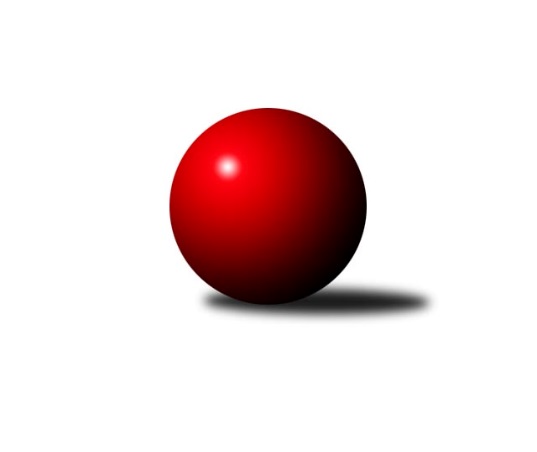 Č.16Ročník 2017/2018	9.6.2024 2. KLZ A 2017/2018Statistika 16. kolaTabulka družstev:		družstvo	záp	výh	rem	proh	skore	sety	průměr	body	plné	dorážka	chyby	1.	TJ Loko České Budějovice	16	14	0	2	92.0 : 36.0 	(228.0 : 151.0)	3064	28	2083	981	44.3	2.	TJ Spartak Pelhřimov ženy	17	12	1	4	82.0 : 54.0 	(213.0 : 189.0)	3095	25	2113	982	39.1	3.	TJ Sokol Chýnov ženy	15	9	0	6	72.0 : 48.0 	(191.0 : 165.0)	3117	18	2120	996	36.6	4.	KK Jiří Poděbrady ženy	17	8	2	7	67.0 : 69.0 	(207.0 : 200.0)	3095	18	2110	985	45.5	5.	SKK Primátor Náchod B ženy	16	8	1	7	69.0 : 59.0 	(199.0 : 179.0)	3104	17	2124	980	40.4	6.	TJ Bižuterie Jablonec nad Nisou ženy	16	7	1	8	56.0 : 72.0 	(174.0 : 204.0)	3023	15	2099	924	51.7	7.	TJ Lokomotiva Ústí nad Labem ženy	16	7	0	9	64.0 : 64.0 	(180.0 : 201.0)	3066	14	2120	947	43.9	8.	TJ Sparta Kutná Hora ženy	16	5	0	11	53.0 : 75.0 	(185.0 : 193.0)	2985	10	2067	918	44.6	9.	TJ Neratovice ženy	16	4	1	11	43.0 : 85.0 	(158.0 : 217.0)	3006	9	2063	943	48.6	10.	Kuželky Jiskra Hazlov ženy	15	3	0	12	42.0 : 78.0 	(160.0 : 196.0)	3011	6	2071	939	48.6Tabulka doma:		družstvo	záp	výh	rem	proh	skore	sety	průměr	body	maximum	minimum	1.	TJ Loko České Budějovice	8	8	0	0	50.0 : 14.0 	(125.0 : 65.0)	3026	16	3121	2952	2.	TJ Spartak Pelhřimov ženy	8	8	0	0	47.0 : 17.0 	(109.0 : 82.0)	3124	16	3234	3036	3.	TJ Sokol Chýnov ženy	7	7	0	0	44.0 : 12.0 	(98.0 : 68.0)	3131	14	3219	3046	4.	KK Jiří Poděbrady ženy	9	6	1	2	41.0 : 31.0 	(113.0 : 102.0)	3068	13	3198	2928	5.	TJ Lokomotiva Ústí nad Labem ženy	8	6	0	2	44.0 : 20.0 	(105.0 : 85.0)	3229	12	3321	3069	6.	TJ Bižuterie Jablonec nad Nisou ženy	8	5	1	2	33.0 : 31.0 	(91.0 : 98.0)	3053	11	3104	3014	7.	SKK Primátor Náchod B ženy	8	4	1	3	34.0 : 30.0 	(97.0 : 92.0)	3096	9	3172	2988	8.	TJ Sparta Kutná Hora ženy	8	4	0	4	32.0 : 32.0 	(96.0 : 93.0)	3103	8	3214	3025	9.	Kuželky Jiskra Hazlov ženy	8	3	0	5	27.0 : 37.0 	(94.0 : 96.0)	3079	6	3220	2982	10.	TJ Neratovice ženy	8	3	0	5	26.0 : 38.0 	(88.0 : 98.0)	3037	6	3129	2984Tabulka venku:		družstvo	záp	výh	rem	proh	skore	sety	průměr	body	maximum	minimum	1.	TJ Loko České Budějovice	8	6	0	2	42.0 : 22.0 	(103.0 : 86.0)	3069	12	3129	2939	2.	TJ Spartak Pelhřimov ženy	9	4	1	4	35.0 : 37.0 	(104.0 : 107.0)	3092	9	3237	2789	3.	SKK Primátor Náchod B ženy	8	4	0	4	35.0 : 29.0 	(102.0 : 87.0)	3105	8	3205	2874	4.	KK Jiří Poděbrady ženy	8	2	1	5	26.0 : 38.0 	(94.0 : 98.0)	3098	5	3177	2901	5.	TJ Sokol Chýnov ženy	8	2	0	6	28.0 : 36.0 	(93.0 : 97.0)	3115	4	3217	3018	6.	TJ Bižuterie Jablonec nad Nisou ženy	8	2	0	6	23.0 : 41.0 	(83.0 : 106.0)	3019	4	3176	2928	7.	TJ Neratovice ženy	8	1	1	6	17.0 : 47.0 	(70.0 : 119.0)	3003	3	3170	2774	8.	TJ Sparta Kutná Hora ženy	8	1	0	7	21.0 : 43.0 	(89.0 : 100.0)	2970	2	3131	2564	9.	TJ Lokomotiva Ústí nad Labem ženy	8	1	0	7	20.0 : 44.0 	(75.0 : 116.0)	3046	2	3108	2921	10.	Kuželky Jiskra Hazlov ženy	7	0	0	7	15.0 : 41.0 	(66.0 : 100.0)	3001	0	3097	2859Tabulka podzimní části:		družstvo	záp	výh	rem	proh	skore	sety	průměr	body	doma	venku	1.	TJ Loko České Budějovice	9	9	0	0	55.0 : 17.0 	(132.0 : 81.0)	3051	18 	5 	0 	0 	4 	0 	0	2.	TJ Sokol Chýnov ženy	9	6	0	3	49.0 : 23.0 	(121.0 : 93.0)	3127	12 	4 	0 	0 	2 	0 	3	3.	TJ Spartak Pelhřimov ženy	9	6	0	3	40.0 : 32.0 	(110.0 : 103.0)	3079	12 	4 	0 	0 	2 	0 	3	4.	SKK Primátor Náchod B ženy	9	5	1	3	42.0 : 30.0 	(113.0 : 99.0)	3099	11 	3 	1 	1 	2 	0 	2	5.	KK Jiří Poděbrady ženy	9	5	1	3	39.0 : 33.0 	(117.0 : 99.0)	3125	11 	4 	0 	1 	1 	1 	2	6.	TJ Sparta Kutná Hora ženy	9	4	0	5	33.0 : 39.0 	(104.0 : 109.0)	3048	8 	3 	0 	2 	1 	0 	3	7.	TJ Bižuterie Jablonec nad Nisou ženy	9	3	1	5	28.0 : 44.0 	(92.0 : 121.0)	2997	7 	3 	1 	0 	0 	0 	5	8.	TJ Neratovice ženy	9	2	1	6	23.0 : 49.0 	(92.0 : 119.0)	3002	5 	2 	0 	2 	0 	1 	4	9.	TJ Lokomotiva Ústí nad Labem ženy	9	2	0	7	29.0 : 43.0 	(96.0 : 119.0)	3073	4 	2 	0 	2 	0 	0 	5	10.	Kuželky Jiskra Hazlov ženy	9	1	0	8	22.0 : 50.0 	(89.0 : 123.0)	3005	2 	1 	0 	4 	0 	0 	4Tabulka jarní části:		družstvo	záp	výh	rem	proh	skore	sety	průměr	body	doma	venku	1.	TJ Spartak Pelhřimov ženy	8	6	1	1	42.0 : 22.0 	(103.0 : 86.0)	3121	13 	4 	0 	0 	2 	1 	1 	2.	TJ Loko České Budějovice	7	5	0	2	37.0 : 19.0 	(96.0 : 70.0)	3066	10 	3 	0 	0 	2 	0 	2 	3.	TJ Lokomotiva Ústí nad Labem ženy	7	5	0	2	35.0 : 21.0 	(84.0 : 82.0)	3097	10 	4 	0 	0 	1 	0 	2 	4.	TJ Bižuterie Jablonec nad Nisou ženy	7	4	0	3	28.0 : 28.0 	(82.0 : 83.0)	3069	8 	2 	0 	2 	2 	0 	1 	5.	KK Jiří Poděbrady ženy	8	3	1	4	28.0 : 36.0 	(90.0 : 101.0)	3057	7 	2 	1 	1 	1 	0 	3 	6.	TJ Sokol Chýnov ženy	6	3	0	3	23.0 : 25.0 	(70.0 : 72.0)	3103	6 	3 	0 	0 	0 	0 	3 	7.	SKK Primátor Náchod B ženy	7	3	0	4	27.0 : 29.0 	(86.0 : 80.0)	3104	6 	1 	0 	2 	2 	0 	2 	8.	Kuželky Jiskra Hazlov ženy	6	2	0	4	20.0 : 28.0 	(71.0 : 73.0)	3042	4 	2 	0 	1 	0 	0 	3 	9.	TJ Neratovice ženy	7	2	0	5	20.0 : 36.0 	(66.0 : 98.0)	3020	4 	1 	0 	3 	1 	0 	2 	10.	TJ Sparta Kutná Hora ženy	7	1	0	6	20.0 : 36.0 	(81.0 : 84.0)	2943	2 	1 	0 	2 	0 	0 	4 Zisk bodů pro družstvo:		jméno hráče	družstvo	body	zápasy	v %	dílčí body	sety	v %	1.	Štěpánka Vytisková 	TJ Spartak Pelhřimov ženy 	14	/	15	(93%)	47	/	60	(78%)	2.	Milada Šafránková 	TJ Loko České Budějovice  	14	/	15	(93%)	45	/	60	(75%)	3.	Zděna Štruplová 	TJ Loko České Budějovice  	13	/	16	(81%)	44	/	64	(69%)	4.	Aneta Kusiová 	TJ Spartak Pelhřimov ženy 	13	/	17	(76%)	40	/	68	(59%)	5.	Denisa Nálevková 	SKK Primátor Náchod B ženy 	12	/	13	(92%)	37	/	52	(71%)	6.	Veronika Kulová 	TJ Loko České Budějovice  	12	/	15	(80%)	43	/	60	(72%)	7.	Linda Lidman 	Kuželky Jiskra Hazlov ženy 	12	/	15	(80%)	43	/	60	(72%)	8.	Alena Čampulová 	TJ Loko České Budějovice  	12	/	15	(80%)	41	/	60	(68%)	9.	Alena Kovandová 	TJ Sokol Chýnov ženy 	12	/	15	(80%)	39	/	60	(65%)	10.	Jana Florianová 	TJ Bižuterie Jablonec nad Nisou ženy 	12	/	16	(75%)	45.5	/	64	(71%)	11.	Jana Balzerová 	TJ Lokomotiva Ústí nad Labem ženy 	11	/	14	(79%)	32.5	/	56	(58%)	12.	Zdeňka Dejdová 	KK Jiří Poděbrady ženy 	11	/	15	(73%)	42	/	60	(70%)	13.	Martina Klojdová 	TJ Loko České Budějovice  	11	/	15	(73%)	35	/	60	(58%)	14.	Jana Abrahámová 	TJ Sparta Kutná Hora ženy 	11	/	16	(69%)	36.5	/	64	(57%)	15.	Jitka Bulíčková 	TJ Sparta Kutná Hora ženy 	10	/	11	(91%)	26.5	/	44	(60%)	16.	Lucie Holubová 	TJ Neratovice ženy 	10	/	14	(71%)	39	/	56	(70%)	17.	Lucie Stránská 	TJ Lokomotiva Ústí nad Labem ženy 	10	/	15	(67%)	35	/	60	(58%)	18.	Věra Slezáčková 	TJ Lokomotiva Ústí nad Labem ženy 	9	/	11	(82%)	30	/	44	(68%)	19.	Milena Mankovecká 	SKK Primátor Náchod B ženy 	9	/	12	(75%)	29	/	48	(60%)	20.	Zuzana Mihálová 	TJ Sokol Chýnov ženy 	9	/	13	(69%)	28	/	52	(54%)	21.	Eva Renková 	TJ Sparta Kutná Hora ženy 	9	/	14	(64%)	33.5	/	56	(60%)	22.	Lucie Tauerová 	Kuželky Jiskra Hazlov ženy 	9	/	15	(60%)	37.5	/	60	(63%)	23.	Zuzana Holcmanová 	KK Jiří Poděbrady ženy 	9	/	16	(56%)	36	/	64	(56%)	24.	st. Seifertová, st.	TJ Bižuterie Jablonec nad Nisou ženy 	9	/	16	(56%)	33	/	64	(52%)	25.	Michaela Moravcová 	KK Jiří Poděbrady ženy 	9	/	17	(53%)	33	/	68	(49%)	26.	Denisa Kovačovičová 	SKK Primátor Náchod B ženy 	8	/	13	(62%)	26.5	/	52	(51%)	27.	Hana Peroutková 	TJ Sokol Chýnov ženy 	8	/	15	(53%)	29	/	60	(48%)	28.	Věra Návarová 	TJ Sokol Chýnov ženy 	8	/	15	(53%)	29	/	60	(48%)	29.	Ludmila Landkamerová 	TJ Spartak Pelhřimov ženy 	8	/	15	(53%)	28	/	60	(47%)	30.	Eva Dvorská 	TJ Neratovice ženy 	8	/	16	(50%)	34.5	/	64	(54%)	31.	Lenka Stejskalová 	TJ Bižuterie Jablonec nad Nisou ženy 	8	/	16	(50%)	32	/	64	(50%)	32.	Barbora Vašáková 	TJ Lokomotiva Ústí nad Labem ženy 	8	/	16	(50%)	30	/	64	(47%)	33.	Jana Takáčová 	TJ Sokol Chýnov ženy 	7	/	12	(58%)	25.5	/	48	(53%)	34.	Miroslava Cízlerová 	TJ Sokol Chýnov ženy 	7	/	14	(50%)	31.5	/	56	(56%)	35.	Karoline Utikalová 	Kuželky Jiskra Hazlov ženy 	7	/	14	(50%)	31	/	56	(55%)	36.	Josefína Vytisková 	TJ Spartak Pelhřimov ženy 	7	/	17	(41%)	32.5	/	68	(48%)	37.	Magdaléna Moravcová 	KK Jiří Poděbrady ženy 	6	/	14	(43%)	25.5	/	56	(46%)	38.	Jana Gembecová 	TJ Bižuterie Jablonec nad Nisou ženy 	6	/	15	(40%)	29.5	/	60	(49%)	39.	Petra Skotáková 	TJ Spartak Pelhřimov ženy 	6	/	16	(38%)	29.5	/	64	(46%)	40.	Lucie Slavíková 	SKK Primátor Náchod B ženy 	5	/	9	(56%)	19	/	36	(53%)	41.	Jitka Vacková 	KK Jiří Poděbrady ženy 	5	/	10	(50%)	22	/	40	(55%)	42.	Jaroslava Fukačová 	TJ Neratovice ženy 	5	/	11	(45%)	22	/	44	(50%)	43.	Marcela Bořutová 	TJ Lokomotiva Ústí nad Labem ženy 	5	/	12	(42%)	17	/	48	(35%)	44.	Klára Jarinová 	Kuželky Jiskra Hazlov ženy 	5	/	15	(33%)	25	/	60	(42%)	45.	Klára Miláčková 	TJ Sparta Kutná Hora ženy 	4	/	11	(36%)	25	/	44	(57%)	46.	Adéla Víšová 	SKK Primátor Náchod B ženy 	4	/	12	(33%)	22.5	/	48	(47%)	47.	Lenka Honzíková 	KK Jiří Poděbrady ženy 	4	/	13	(31%)	22	/	52	(42%)	48.	Miroslava Vondrušová 	TJ Loko České Budějovice  	4	/	13	(31%)	17.5	/	52	(34%)	49.	Kateřina Carvová 	TJ Spartak Pelhřimov ženy 	4	/	17	(24%)	25.5	/	68	(38%)	50.	Kateřina Majerová 	SKK Primátor Náchod B ženy 	3	/	3	(100%)	9	/	12	(75%)	51.	Tereza Odstrčilová 	TJ Lokomotiva Ústí nad Labem ženy 	3	/	4	(75%)	9	/	16	(56%)	52.	Vlasta Kohoutová 	KK Jiří Poděbrady ženy 	3	/	5	(60%)	12	/	20	(60%)	53.	Jitka Šklíbová 	TJ Bižuterie Jablonec nad Nisou ženy 	3	/	5	(60%)	11	/	20	(55%)	54.	Hana Vaňková 	SKK Primátor Náchod B ženy 	3	/	6	(50%)	13	/	24	(54%)	55.	Helena Mervartová 	SKK Primátor Náchod B ženy 	3	/	8	(38%)	17	/	32	(53%)	56.	Marie Adamcová 	TJ Sparta Kutná Hora ženy 	3	/	11	(27%)	19	/	44	(43%)	57.	Šárka Vohnoutová 	TJ Lokomotiva Ústí nad Labem ženy 	3	/	11	(27%)	17.5	/	44	(40%)	58.	Ivana Kopecká 	TJ Sparta Kutná Hora ženy 	3	/	11	(27%)	17	/	44	(39%)	59.	Eliška Boučková 	SKK Primátor Náchod B ženy 	3	/	12	(25%)	18	/	48	(38%)	60.	Hana Mlejnková 	TJ Neratovice ženy 	3	/	15	(20%)	21.5	/	60	(36%)	61.	Zdeňka Vytisková 	TJ Spartak Pelhřimov ženy 	2	/	3	(67%)	6.5	/	12	(54%)	62.	Kateřina Gintarová 	SKK Primátor Náchod B ženy 	2	/	6	(33%)	8	/	24	(33%)	63.	Anna Doškářová 	TJ Neratovice ženy 	2	/	10	(20%)	13	/	40	(33%)	64.	Jana Samoláková 	TJ Neratovice ženy 	2	/	13	(15%)	12	/	52	(23%)	65.	Lucie Smrčková 	TJ Spartak Pelhřimov ženy 	1	/	1	(100%)	4	/	4	(100%)	66.	Andrea Špačková 	Kuželky Jiskra Hazlov ženy 	1	/	1	(100%)	3	/	4	(75%)	67.	Tereza Kovandová 	TJ Sokol Chýnov ženy 	1	/	1	(100%)	3	/	4	(75%)	68.	Miroslava Matejková 	TJ Spartak Pelhřimov ženy 	1	/	1	(100%)	3	/	4	(75%)	69.	Michaela Dvořáková 	TJ Sokol Chýnov ženy 	1	/	1	(100%)	2	/	4	(50%)	70.	Jana Komancová 	Kuželky Jiskra Hazlov ženy 	1	/	2	(50%)	5	/	8	(63%)	71.	Michaela Zelená 	SKK Primátor Náchod B ženy 	1	/	2	(50%)	3	/	8	(38%)	72.	Zdeňka Vokolková 	TJ Sparta Kutná Hora ženy 	1	/	3	(33%)	4	/	12	(33%)	73.	Karolína Kovaříková 	TJ Neratovice ženy 	1	/	3	(33%)	4	/	12	(33%)	74.	Dita Kotorová 	TJ Sokol Chýnov ženy 	1	/	4	(25%)	6	/	16	(38%)	75.	Lada Tichá 	KK Jiří Poděbrady ženy 	1	/	6	(17%)	8	/	24	(33%)	76.	Michaela Weissová 	KK Jiří Poděbrady ženy 	1	/	6	(17%)	7	/	24	(29%)	77.	Markéta Kopecká 	TJ Sparta Kutná Hora ženy 	1	/	7	(14%)	9	/	28	(32%)	78.	Hana Barborová 	TJ Sparta Kutná Hora ženy 	1	/	10	(10%)	16.5	/	40	(41%)	79.	Emílie Císařovská 	TJ Bižuterie Jablonec nad Nisou ženy 	1	/	10	(10%)	11	/	40	(28%)	80.	Eva Jandíková 	TJ Lokomotiva Ústí nad Labem ženy 	1	/	12	(8%)	10.5	/	48	(22%)	81.	Alžběta Doškářová 	TJ Neratovice ženy 	1	/	13	(8%)	12.5	/	52	(24%)	82.	Miroslava Utikalová 	Kuželky Jiskra Hazlov ženy 	1	/	13	(8%)	10.5	/	52	(20%)	83.	Zdeňka Kvapilová 	TJ Bižuterie Jablonec nad Nisou ženy 	1	/	15	(7%)	13	/	60	(22%)	84.	Iveta Benešová 	Kuželky Jiskra Hazlov ženy 	0	/	1	(0%)	2	/	4	(50%)	85.	Nela Kratochvílová 	TJ Sparta Kutná Hora ženy 	0	/	1	(0%)	1	/	4	(25%)	86.	ml. Seifertová, ml.	TJ Bižuterie Jablonec nad Nisou ženy 	0	/	1	(0%)	0.5	/	4	(13%)	87.	Lucie Kreklová 	TJ Loko České Budějovice  	0	/	1	(0%)	0	/	4	(0%)	88.	Tereza Šípková 	TJ Lokomotiva Ústí nad Labem ženy 	0	/	1	(0%)	0	/	4	(0%)	89.	Iveta Jarinová 	Kuželky Jiskra Hazlov ženy 	0	/	1	(0%)	0	/	4	(0%)	90.	Adéla Kršková 	TJ Loko České Budějovice  	0	/	1	(0%)	0	/	4	(0%)	91.	Syková Olga 	TJ Bižuterie Jablonec nad Nisou ženy 	0	/	2	(0%)	1.5	/	8	(19%)	92.	Andrea Trampuschová 	Kuželky Jiskra Hazlov ženy 	0	/	2	(0%)	1	/	8	(13%)	93.	Jindřiška Doudová 	TJ Loko České Budějovice  	0	/	5	(0%)	5	/	20	(25%)	94.	Vlasta Peková 	Kuželky Jiskra Hazlov ženy 	0	/	5	(0%)	1	/	20	(5%)	95.	Dagmar Šafaříková 	Kuželky Jiskra Hazlov ženy 	0	/	6	(0%)	3	/	24	(13%)Průměry na kuželnách:		kuželna	průměr	plné	dorážka	chyby	výkon na hráče	1.	TJ Lokomotiva Ústí nad Labem, 1-4	3195	2182	1013	40.1	(532.6)	2.	Tábor, 1-4	3099	2129	970	39.6	(516.7)	3.	TJ Sparta Kutná Hora, 1-4	3096	2119	977	43.6	(516.1)	4.	Hazlov, 1-4	3096	2106	990	42.7	(516.0)	5.	SKK Nachod, 1-4	3090	2115	974	43.7	(515.1)	6.	Pelhřimov, 1-4	3080	2108	972	42.8	(513.4)	7.	TJ Bižuterie Jablonec nad Nisou, 1-4	3053	2088	965	46.9	(508.9)	8.	Poděbrady, 1-4	3051	2091	959	46.7	(508.6)	9.	KK Kosmonosy, 1-6	3028	2071	957	43.6	(504.8)	10.	TJ Lokomotiva České Budějovice, 1-4	2955	2038	916	52.1	(492.5)Nejlepší výkony na kuželnách:TJ Lokomotiva Ústí nad Labem, 1-4TJ Lokomotiva Ústí nad Labem ženy	3321	15. kolo	Barbora Vašáková 	TJ Lokomotiva Ústí nad Labem ženy	587	15. koloTJ Lokomotiva Ústí nad Labem ženy	3288	13. kolo	Linda Lidman 	Kuželky Jiskra Hazlov ženy	582	9. koloTJ Lokomotiva Ústí nad Labem ženy	3254	12. kolo	Eva Renková 	TJ Sparta Kutná Hora ženy	581	10. koloTJ Lokomotiva Ústí nad Labem ženy	3251	6. kolo	Milada Šafránková 	TJ Loko České Budějovice 	579	1. koloTJ Lokomotiva Ústí nad Labem ženy	3240	9. kolo	Šárka Vohnoutová 	TJ Lokomotiva Ústí nad Labem ženy	576	4. koloTJ Spartak Pelhřimov ženy	3237	4. kolo	Jitka Šklíbová 	TJ Bižuterie Jablonec nad Nisou ženy	575	12. koloTJ Sokol Chýnov ženy	3217	13. kolo	Šárka Vohnoutová 	TJ Lokomotiva Ústí nad Labem ženy	574	15. koloTJ Lokomotiva Ústí nad Labem ženy	3217	4. kolo	Věra Slezáčková 	TJ Lokomotiva Ústí nad Labem ženy	572	12. koloSKK Primátor Náchod B ženy	3205	6. kolo	Věra Slezáčková 	TJ Lokomotiva Ústí nad Labem ženy	570	10. koloTJ Lokomotiva Ústí nad Labem ženy	3193	10. kolo	Lucie Stránská 	TJ Lokomotiva Ústí nad Labem ženy	566	13. koloTábor, 1-4TJ Sokol Chýnov ženy	3233	16. kolo	Jana Florianová 	TJ Bižuterie Jablonec nad Nisou ženy	572	1. koloTJ Sokol Chýnov ženy	3219	7. kolo	Štěpánka Vytisková 	TJ Spartak Pelhřimov ženy	569	5. koloTJ Sokol Chýnov ženy	3154	5. kolo	Alena Kovandová 	TJ Sokol Chýnov ženy	566	10. koloTJ Sokol Chýnov ženy	3134	12. kolo	Miroslava Cízlerová 	TJ Sokol Chýnov ženy	561	16. koloTJ Sokol Chýnov ženy	3132	3. kolo	Zuzana Mihálová 	TJ Sokol Chýnov ženy	561	5. koloKK Jiří Poděbrady ženy	3131	12. kolo	Zuzana Mihálová 	TJ Sokol Chýnov ženy	554	7. koloTJ Sokol Chýnov ženy	3124	1. kolo	Linda Lidman 	Kuželky Jiskra Hazlov ženy	554	16. koloKuželky Jiskra Hazlov ženy	3114	16. kolo	Jana Takáčová 	TJ Sokol Chýnov ženy	553	16. koloTJ Sokol Chýnov ženy	3111	10. kolo	Dita Kotorová 	TJ Sokol Chýnov ženy	552	12. koloSKK Primátor Náchod B ženy	3101	10. kolo	Alena Kovandová 	TJ Sokol Chýnov ženy	550	16. koloTJ Sparta Kutná Hora, 1-4TJ Sparta Kutná Hora ženy	3214	8. kolo	Věra Návarová 	TJ Sokol Chýnov ženy	564	6. koloKK Jiří Poděbrady ženy	3177	4. kolo	Jitka Bulíčková 	TJ Sparta Kutná Hora ženy	561	8. koloTJ Sparta Kutná Hora ženy	3169	6. kolo	Jitka Vacková 	KK Jiří Poděbrady ženy	559	4. koloTJ Sokol Chýnov ženy	3146	6. kolo	Eva Renková 	TJ Sparta Kutná Hora ženy	558	15. koloTJ Sparta Kutná Hora ženy	3131	15. kolo	Jitka Bulíčková 	TJ Sparta Kutná Hora ženy	555	6. koloSKK Primátor Náchod B ženy	3126	13. kolo	Jitka Bulíčková 	TJ Sparta Kutná Hora ženy	555	15. koloTJ Sparta Kutná Hora ženy	3119	2. kolo	Lucie Stránská 	TJ Lokomotiva Ústí nad Labem ženy	554	8. koloTJ Spartak Pelhřimov ženy	3115	11. kolo	Jitka Bulíčková 	TJ Sparta Kutná Hora ženy	551	2. koloTJ Lokomotiva Ústí nad Labem ženy	3108	8. kolo	Lucie Holubová 	TJ Neratovice ženy	549	2. koloTJ Sparta Kutná Hora ženy	3080	4. kolo	Ivana Kopecká 	TJ Sparta Kutná Hora ženy	548	6. koloHazlov, 1-4Kuželky Jiskra Hazlov ženy	3220	13. kolo	Linda Lidman 	Kuželky Jiskra Hazlov ženy	586	11. koloTJ Sokol Chýnov ženy	3200	4. kolo	Denisa Kovačovičová 	SKK Primátor Náchod B ženy	585	2. koloSKK Primátor Náchod B ženy	3188	2. kolo	Lucie Tauerová 	Kuželky Jiskra Hazlov ženy	576	11. koloTJ Neratovice ženy	3170	11. kolo	Lenka Honzíková 	KK Jiří Poděbrady ženy	573	13. koloKuželky Jiskra Hazlov ženy	3147	16. kolo	Lucie Tauerová 	Kuželky Jiskra Hazlov ženy	573	16. koloTJ Spartak Pelhřimov ženy	3142	8. kolo	Klára Jarinová 	Kuželky Jiskra Hazlov ženy	572	13. koloTJ Sparta Kutná Hora ženy	3109	5. kolo	Linda Lidman 	Kuželky Jiskra Hazlov ženy	570	13. koloKuželky Jiskra Hazlov ženy	3087	7. kolo	Zděna Štruplová 	TJ Loko České Budějovice 	563	16. koloTJ Loko České Budějovice 	3077	16. kolo	Lucie Tauerová 	Kuželky Jiskra Hazlov ženy	561	2. koloKuželky Jiskra Hazlov ženy	3074	11. kolo	Hana Peroutková 	TJ Sokol Chýnov ženy	560	4. koloSKK Nachod, 1-4SKK Primátor Náchod B ženy	3172	7. kolo	Jana Florianová 	TJ Bižuterie Jablonec nad Nisou ženy	582	5. koloKK Jiří Poděbrady ženy	3169	1. kolo	Hana Vaňková 	SKK Primátor Náchod B ženy	578	8. koloSKK Primátor Náchod B ženy	3157	12. kolo	Štěpánka Vytisková 	TJ Spartak Pelhřimov ženy	571	7. koloSKK Primátor Náchod B ženy	3152	1. kolo	Zuzana Holcmanová 	KK Jiří Poděbrady ženy	571	1. koloTJ Loko České Budějovice 	3124	14. kolo	Eva Renková 	TJ Sparta Kutná Hora ženy	571	3. koloTJ Sokol Chýnov ženy	3122	8. kolo	Denisa Kovačovičová 	SKK Primátor Náchod B ženy	562	12. koloSKK Primátor Náchod B ženy	3109	3. kolo	Alena Kovandová 	TJ Sokol Chýnov ženy	562	8. koloTJ Lokomotiva Ústí nad Labem ženy	3101	16. kolo	Denisa Nálevková 	SKK Primátor Náchod B ženy	562	7. koloSKK Primátor Náchod B ženy	3101	5. kolo	Zdeňka Dejdová 	KK Jiří Poděbrady ženy	561	1. koloTJ Spartak Pelhřimov ženy	3098	7. kolo	Lucie Tauerová 	Kuželky Jiskra Hazlov ženy	552	12. koloPelhřimov, 1-4TJ Spartak Pelhřimov ženy	3234	9. kolo	Štěpánka Vytisková 	TJ Spartak Pelhřimov ženy	575	13. koloTJ Spartak Pelhřimov ženy	3164	14. kolo	Štěpánka Vytisková 	TJ Spartak Pelhřimov ženy	569	6. koloTJ Spartak Pelhřimov ženy	3155	12. kolo	Lucie Smrčková 	TJ Spartak Pelhřimov ženy	569	14. koloTJ Spartak Pelhřimov ženy	3135	1. kolo	Petra Skotáková 	TJ Spartak Pelhřimov ženy	567	9. koloKK Jiří Poděbrady ženy	3127	9. kolo	Štěpánka Vytisková 	TJ Spartak Pelhřimov ženy	562	3. koloTJ Spartak Pelhřimov ženy	3112	15. kolo	Ludmila Landkamerová 	TJ Spartak Pelhřimov ženy	559	9. koloTJ Lokomotiva Ústí nad Labem ženy	3102	14. kolo	Jana Gembecová 	TJ Bižuterie Jablonec nad Nisou ženy	556	3. koloTJ Spartak Pelhřimov ženy	3083	13. kolo	Jana Balzerová 	TJ Lokomotiva Ústí nad Labem ženy	556	14. koloTJ Sokol Chýnov ženy	3081	15. kolo	Josefína Vytisková 	TJ Spartak Pelhřimov ženy	554	13. koloTJ Spartak Pelhřimov ženy	3075	3. kolo	Štěpánka Vytisková 	TJ Spartak Pelhřimov ženy	553	12. koloTJ Bižuterie Jablonec nad Nisou, 1-4SKK Primátor Náchod B ženy	3175	15. kolo	Jana Florianová 	TJ Bižuterie Jablonec nad Nisou ženy	581	13. koloTJ Loko České Budějovice 	3129	10. kolo	Jana Florianová 	TJ Bižuterie Jablonec nad Nisou ženy	572	2. koloTJ Bižuterie Jablonec nad Nisou ženy	3104	13. kolo	Jana Florianová 	TJ Bižuterie Jablonec nad Nisou ženy	563	11. koloTJ Bižuterie Jablonec nad Nisou ženy	3074	6. kolo	st. Seifertová, st.	TJ Bižuterie Jablonec nad Nisou ženy	560	4. koloTJ Bižuterie Jablonec nad Nisou ženy	3070	2. kolo	Denisa Nálevková 	SKK Primátor Náchod B ženy	558	15. koloTJ Lokomotiva Ústí nad Labem ženy	3053	2. kolo	Miroslava Vondrušová 	TJ Loko České Budějovice 	552	10. koloKK Jiří Poděbrady ženy	3045	6. kolo	Milada Šafránková 	TJ Loko České Budějovice 	549	10. koloTJ Bižuterie Jablonec nad Nisou ženy	3043	11. kolo	Zuzana Holcmanová 	KK Jiří Poděbrady ženy	549	6. koloTJ Bižuterie Jablonec nad Nisou ženy	3042	15. kolo	st. Seifertová, st.	TJ Bižuterie Jablonec nad Nisou ženy	548	2. koloTJ Bižuterie Jablonec nad Nisou ženy	3040	9. kolo	Jana Florianová 	TJ Bižuterie Jablonec nad Nisou ženy	546	6. koloPoděbrady, 1-4KK Jiří Poděbrady ženy	3198	8. kolo	Lucie Tauerová 	Kuželky Jiskra Hazlov ženy	573	3. koloKK Jiří Poděbrady ženy	3158	2. kolo	Zdeňka Dejdová 	KK Jiří Poděbrady ženy	564	3. koloKK Jiří Poděbrady ženy	3127	11. kolo	Veronika Kulová 	TJ Loko České Budějovice 	561	5. koloTJ Spartak Pelhřimov ženy	3126	10. kolo	Zdeňka Dejdová 	KK Jiří Poděbrady ženy	555	8. koloTJ Sokol Chýnov ženy	3103	2. kolo	Jana Florianová 	TJ Bižuterie Jablonec nad Nisou ženy	552	16. koloTJ Loko České Budějovice 	3093	5. kolo	Michaela Weissová 	KK Jiří Poděbrady ženy	551	8. koloKK Jiří Poděbrady ženy	3087	5. kolo	Milada Šafránková 	TJ Loko České Budějovice 	547	5. koloSKK Primátor Náchod B ženy	3064	11. kolo	Jitka Vacková 	KK Jiří Poděbrady ženy	546	11. koloKK Jiří Poděbrady ženy	3060	3. kolo	Štěpánka Vytisková 	TJ Spartak Pelhřimov ženy	545	10. koloKK Jiří Poděbrady ženy	3030	7. kolo	Zdeňka Dejdová 	KK Jiří Poděbrady ženy	544	5. koloKK Kosmonosy, 1-6TJ Spartak Pelhřimov ženy	3209	16. kolo	Michaela Moravcová 	KK Jiří Poděbrady ženy	595	10. koloKK Jiří Poděbrady ženy	3162	10. kolo	Lucie Holubová 	TJ Neratovice ženy	571	1. koloTJ Neratovice ženy	3129	5. kolo	Kateřina Majerová 	SKK Primátor Náchod B ženy	569	9. koloTJ Neratovice ženy	3122	1. kolo	Štěpánka Vytisková 	TJ Spartak Pelhřimov ženy	569	16. koloSKK Primátor Náchod B ženy	3109	9. kolo	Helena Mervartová 	SKK Primátor Náchod B ženy	561	9. koloKuželky Jiskra Hazlov ženy	3087	1. kolo	Lucie Tauerová 	Kuželky Jiskra Hazlov ženy	550	1. koloTJ Lokomotiva Ústí nad Labem ženy	3050	5. kolo	Ludmila Landkamerová 	TJ Spartak Pelhřimov ženy	549	16. koloTJ Bižuterie Jablonec nad Nisou ženy	3042	14. kolo	Lucie Holubová 	TJ Neratovice ženy	548	5. koloTJ Neratovice ženy	3023	14. kolo	Eva Dvorská 	TJ Neratovice ženy	548	1. koloTJ Neratovice ženy	3020	9. kolo	Lucie Stránská 	TJ Lokomotiva Ústí nad Labem ženy	547	5. koloTJ Lokomotiva České Budějovice, 1-4TJ Loko České Budějovice 	3121	9. kolo	Linda Lidman 	Kuželky Jiskra Hazlov ženy	553	6. koloTJ Loko České Budějovice 	3079	6. kolo	Veronika Kulová 	TJ Loko České Budějovice 	551	9. koloTJ Loko České Budějovice 	3048	11. kolo	Milada Šafránková 	TJ Loko České Budějovice 	545	9. koloTJ Sokol Chýnov ženy	3033	9. kolo	Martina Klojdová 	TJ Loko České Budějovice 	541	9. koloTJ Loko České Budějovice 	3033	4. kolo	Zděna Štruplová 	TJ Loko České Budějovice 	535	11. koloTJ Loko České Budějovice 	3018	8. kolo	Zděna Štruplová 	TJ Loko České Budějovice 	534	8. koloTJ Loko České Budějovice 	2986	2. kolo	Šárka Vohnoutová 	TJ Lokomotiva Ústí nad Labem ženy	532	11. koloTJ Loko České Budějovice 	2968	13. kolo	Miroslava Cízlerová 	TJ Sokol Chýnov ženy	532	9. koloTJ Loko České Budějovice 	2952	15. kolo	Veronika Kulová 	TJ Loko České Budějovice 	531	2. koloTJ Bižuterie Jablonec nad Nisou ženy	2928	8. kolo	Veronika Kulová 	TJ Loko České Budějovice 	529	4. koloČetnost výsledků:	8.0 : 0.0	2x	7.0 : 1.0	11x	6.0 : 2.0	21x	5.0 : 3.0	21x	4.0 : 4.0	3x	3.0 : 5.0	8x	2.0 : 6.0	9x	1.0 : 7.0	6x